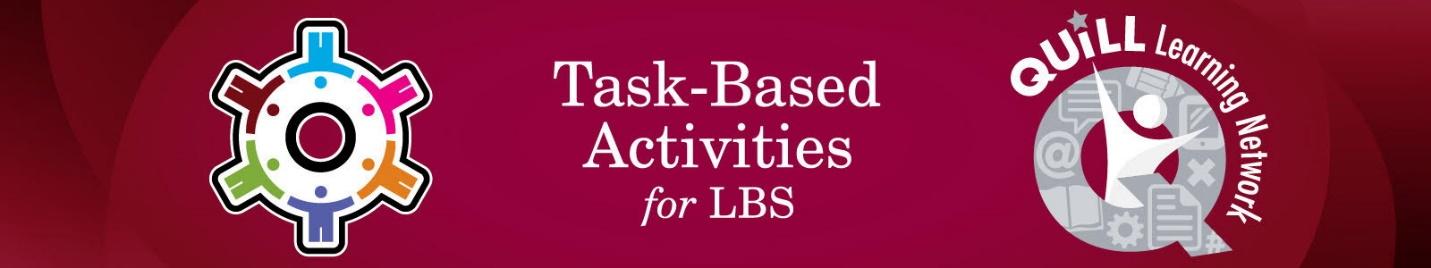 From: moving forward Curricula and Resources for Learners on the Independence Goal Path - CLOTask Title: Special Occasions CalendarOALCF Cover Sheet – Practitioner CopyLearner Name:Date Started (m/d/yyyy):Date Completed (m/d/yyyy):Successful Completion:  Yes 	No  Task Description: Learners will create a special occasions calendar for their learning centre.Competency: A:    Find and Use Information      B:    Communicate Ideas and InformationTask Groups: A1:  Read continuous text B1:  Interact with othersB3:  Complete and create documents Level Indicators:A1.1:	Read brief texts to locate specific detailsB1.1:	Participate in brief interactions to exchange information with one other personB3.1a: Make straightforward entries to complete very simple documentsPerformance Descriptors: See chart on the last pageMaterials Required:Learner information and instructions (next page)Calendar sheets (three attached)Pen or pencil Learner Information and TasksThrough these tasks, you will be creating a special events calendar for your learning centre using the blank monthly forms on the next three pages.  Task 1: Make a list of all the common holidays celebrated throughout the year.  Some of these holidays are New Year’s Day, Valentine’s Day, Hallowe’en, and Labour Day.  Using the forms write each holiday under the month they occur.  Write the date on which the holiday occurs beside the holiday’s name.Task 2: Ask other learners and staff members at your learning centre what other special days they celebrate. For example, these could be religious or cultural celebrations.  Add these occasions and dates to your calendar under the correct months.Task 3: Record your name and birthday in the calendar under the correct month. Ask other people in the learning centre when their birthdays are. You do not need to know the year they were born or what their age is. This information is private. Be sure to ask if they mind telling you their birthday or mind having you mark it down in a learning centre calendar. If they do not mind, record their names, and birthdays in the correct months.Work Sheet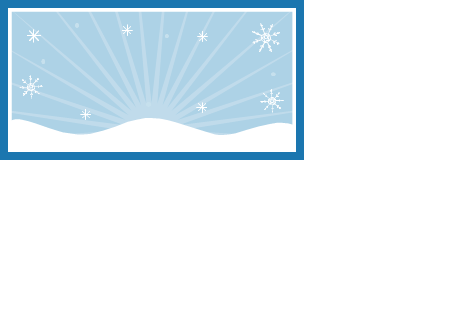 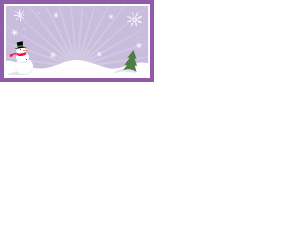 Performance DescriptorsThis task: Was successfully completed        		Needs to be tried again  Learner Comments:Instructor (print):					Learner Signature:					Goal Path:EmploymentApprenticeshipSecondary SchoolPost SecondaryIndependence  √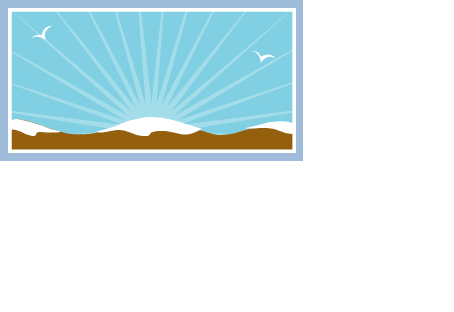 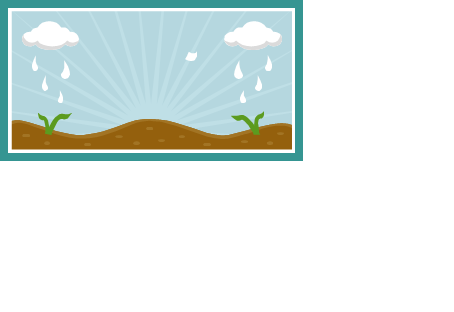 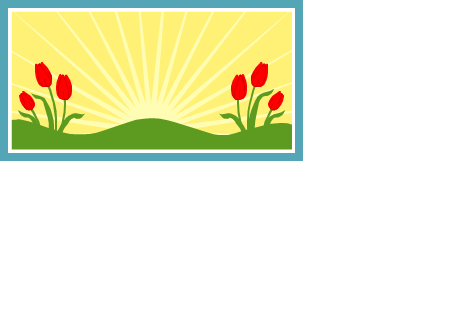 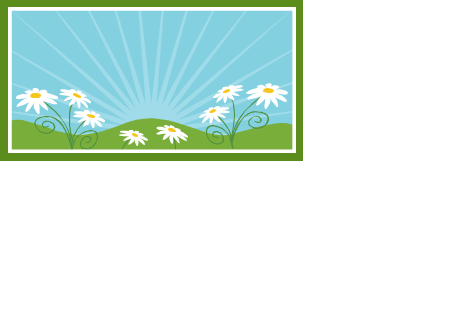 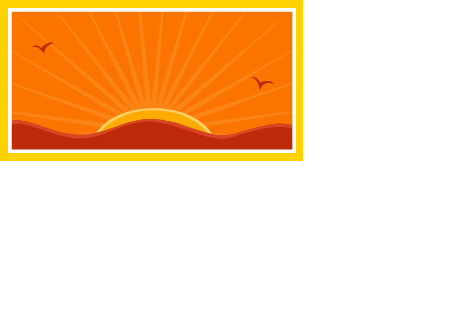 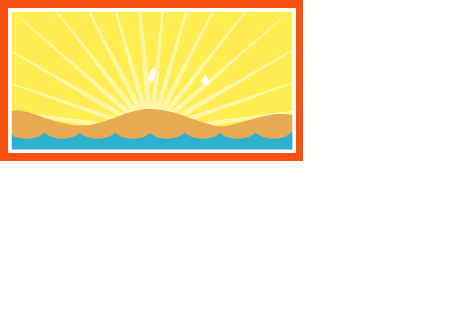 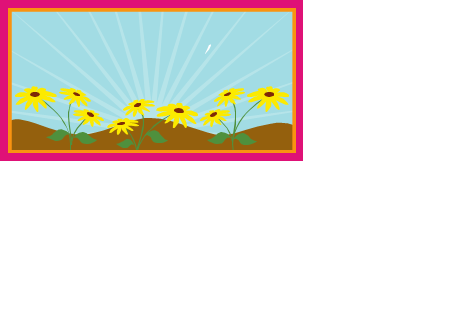 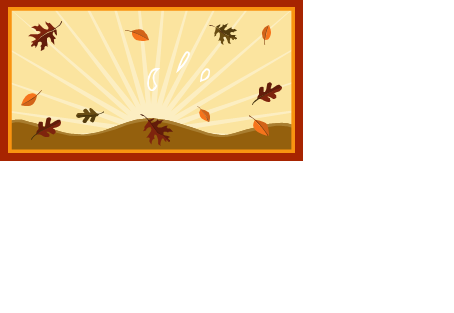 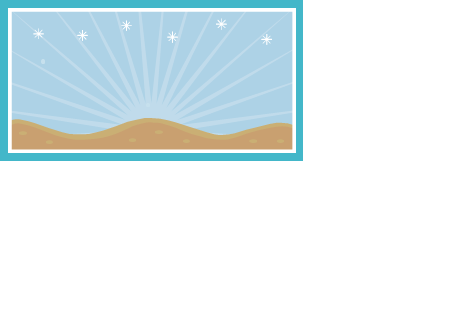 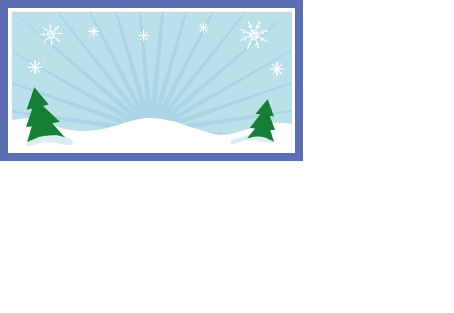 LevelsPerformance DescriptorsNeeds WorkCompletes task with support from practitionerCompletes task independentlyA1.1Reads short texts to locate a single piece of informationDecodes words and makes meaning of sentences in a single textFollows simple, straightforward instructional textsB1.1:Conveys information on familiar topicsShows an awareness of factors such as social, linguistic, and cultural differences that affect interactions in brief exchanges with othersChooses appropriate language in exchanges with clearly defined purposesParticipates in short, simple exchangesSpeaks or signs clearly in a focused and organized wayRepeats or questioning to confirm understanding, if necessaryB3.1aMakes a direct match between what is requested and what is enteredMakes entries using familiar vocabulary